Анализ результатов онлайн-анкетирования родителей обучающихся 1-11 классов2021-2022 учебный годВ декабре 2021-2022 учебного года был проведён анонимный онлайн опрос родителей учеников 1-11 классов. В анкете были предоставлены вопросы, касающиеся организации питания (меню, качество приготовления, оформление зала, пожелание и предложения). Было опрошено 198 человек, не все родители дали точный ответ.98% ответили, что ребёнок посещает школьную столовую, 2% ответили нет.Интерес к организации питания проявили -73,2%.Интерес к меню школьного питания проявили -75,3%Удовлетворены качеством питания:На 5 баллов -32,8%На 4 балла -33,3%На 3 балла -24,2%На 2 балла -5,6%На 1 балл -4%В столовой детям нравится больше всего:Первые блюда (суп)- 22,7%Вторые блюда – 71,2%Салаты – 21,2%Напиток – 35,9%Оформление обеденного зала устраивает всех родителей.О пользе тех или иных продуктах и витаминов разговаривают почти все родители -80,3%; не ведут такие беседы -19,7% родителей.Предложений по организации питания поступило от 49 родителей из 198.Родители предлагают ввести в меню: сосиски, выпечку, сладости, пельмени, макароны с сыром, йогурты. И исключить первые блюда, супы из рыбы, и отварную курицу.Суммируя все ответы, можно сказать, что отношение к школьному питанию положительное, родители заинтересованы в поддержании здоровья своих детей.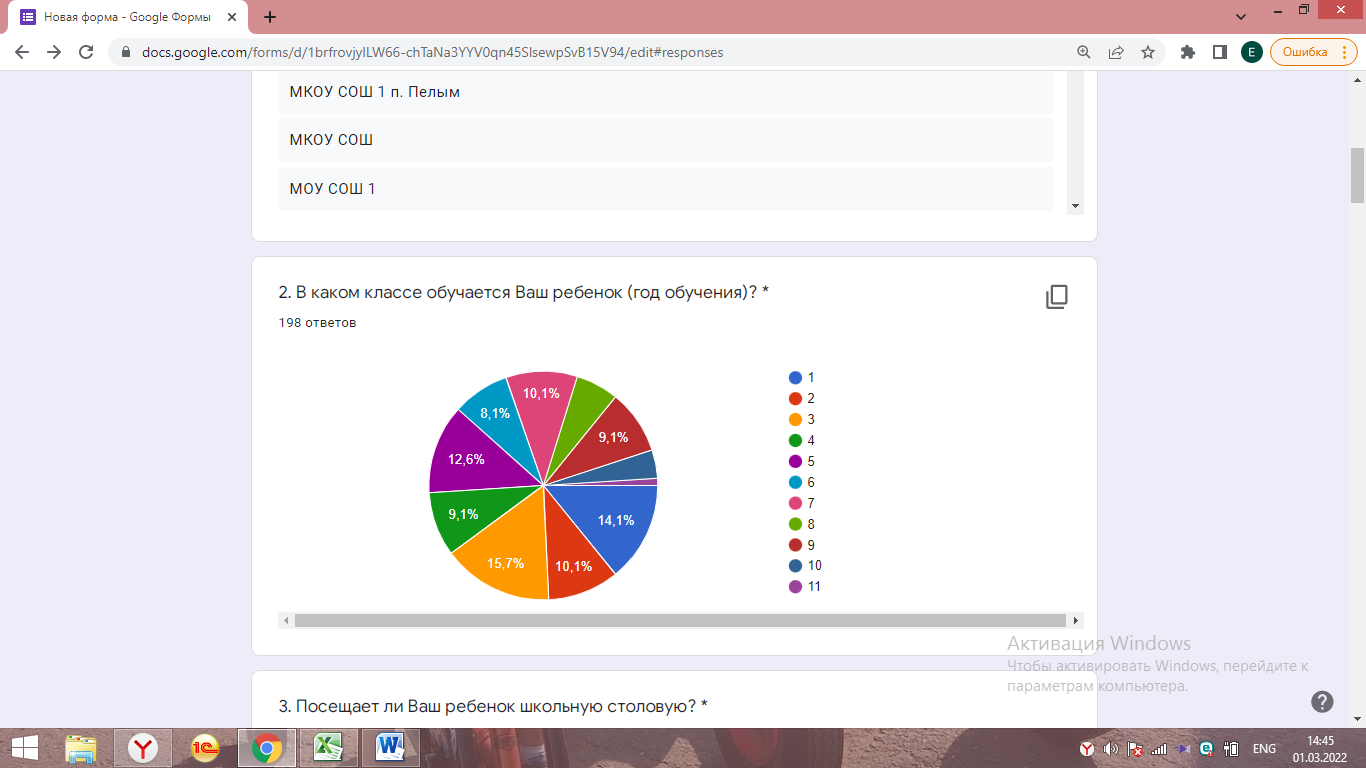 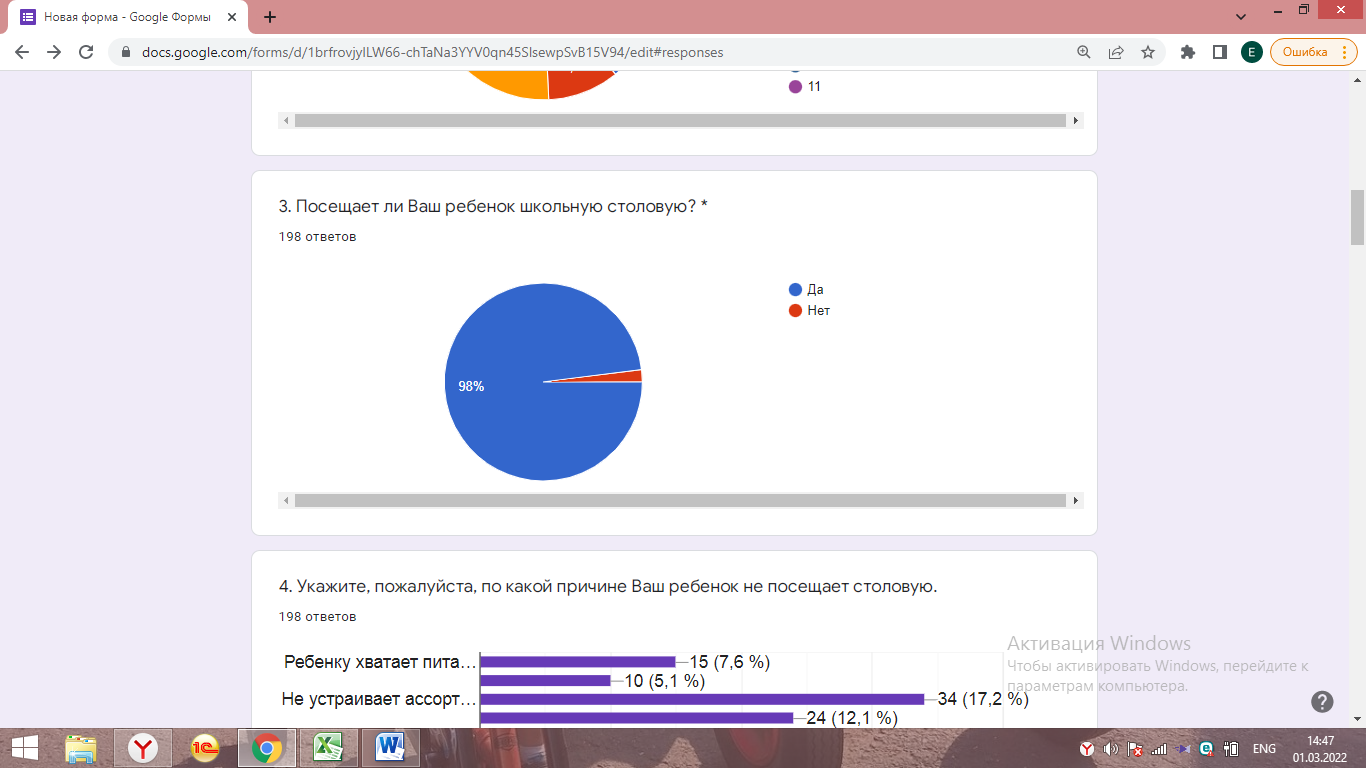 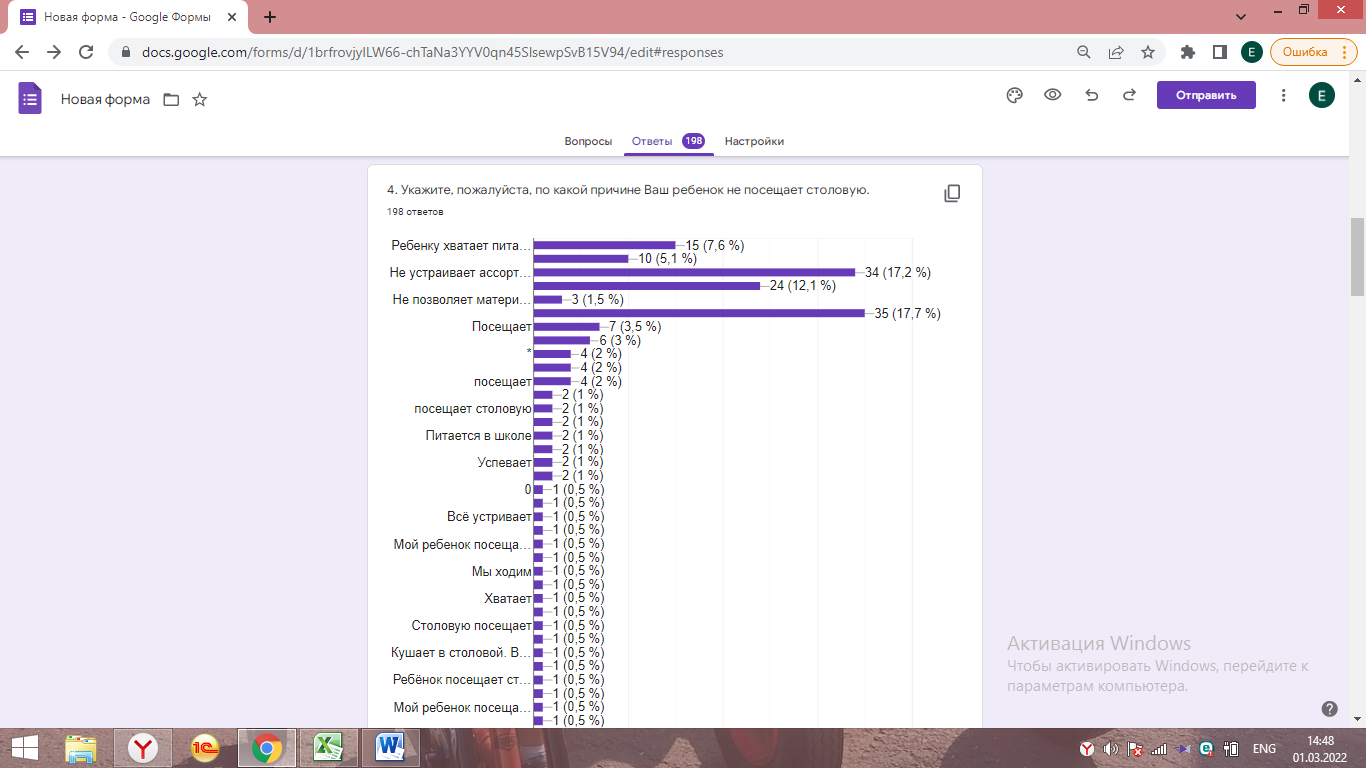 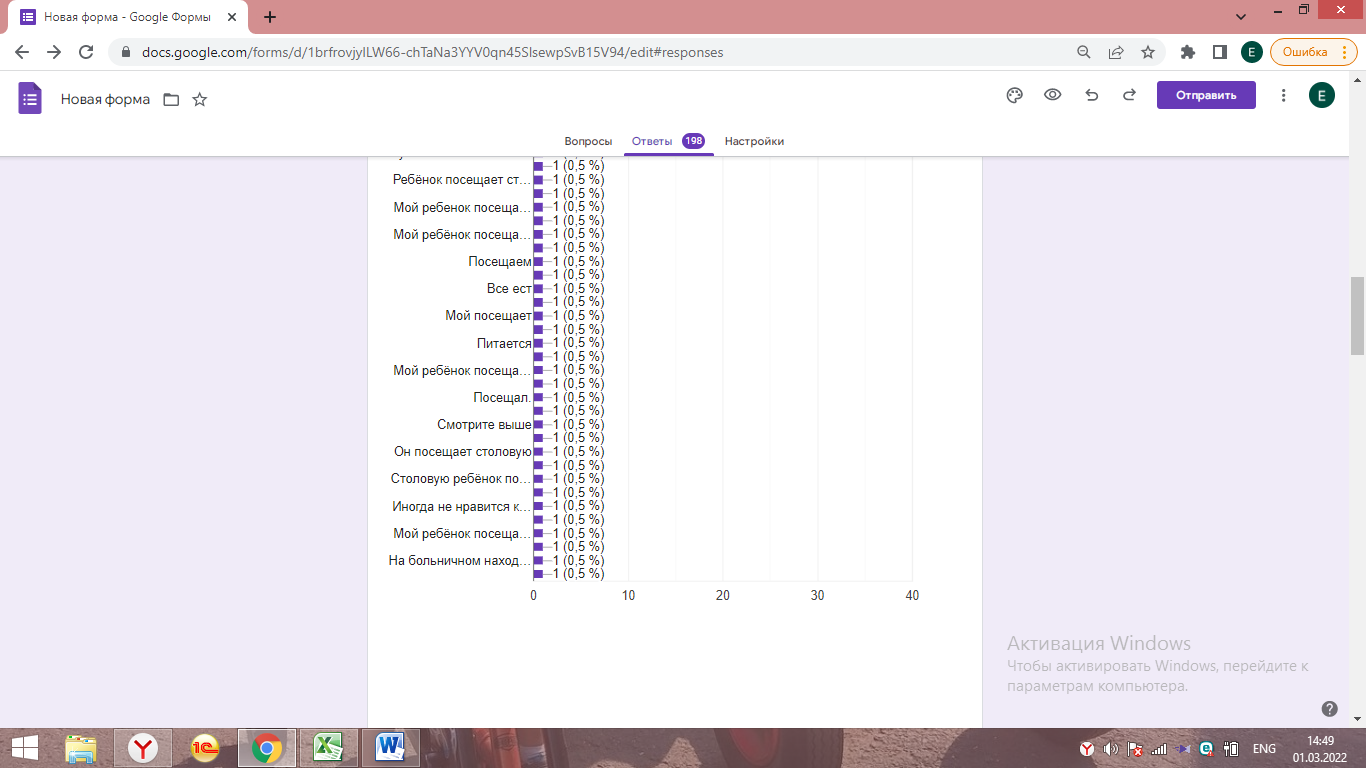 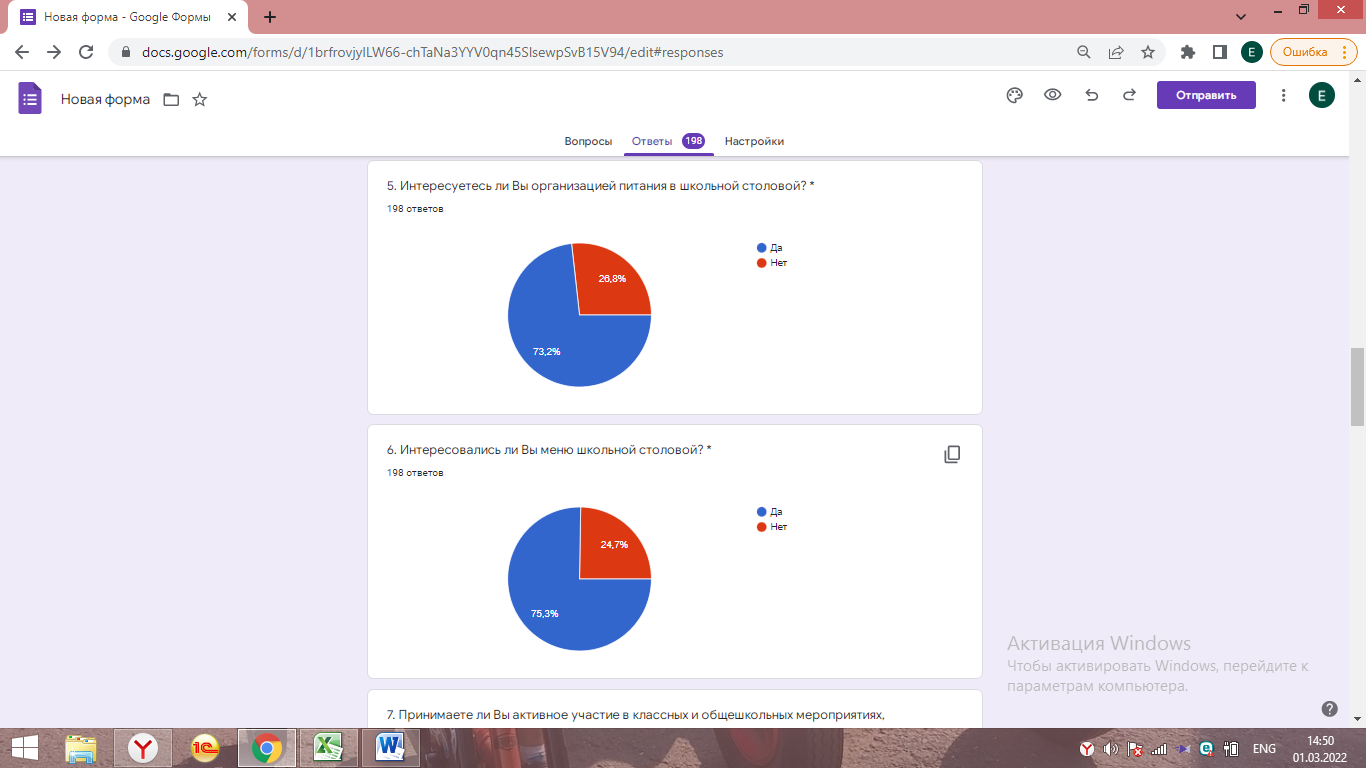 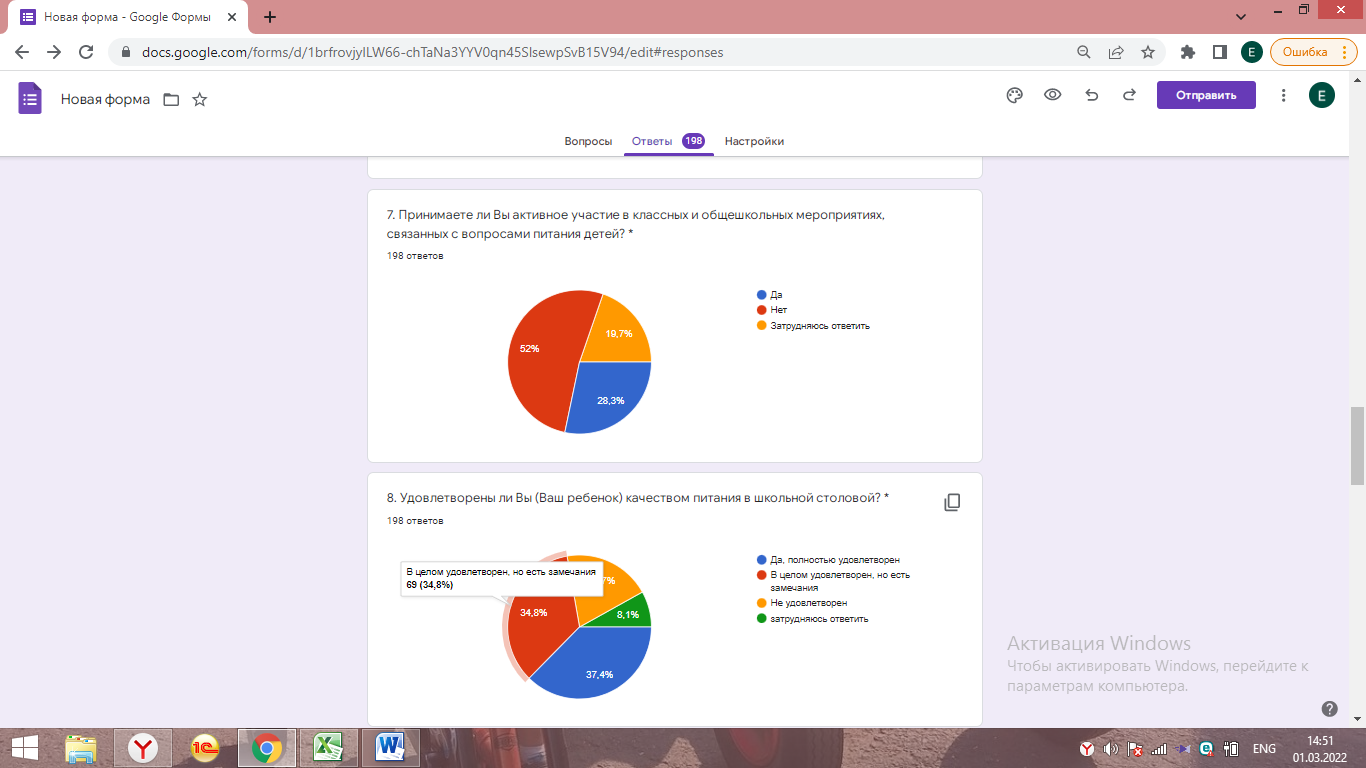 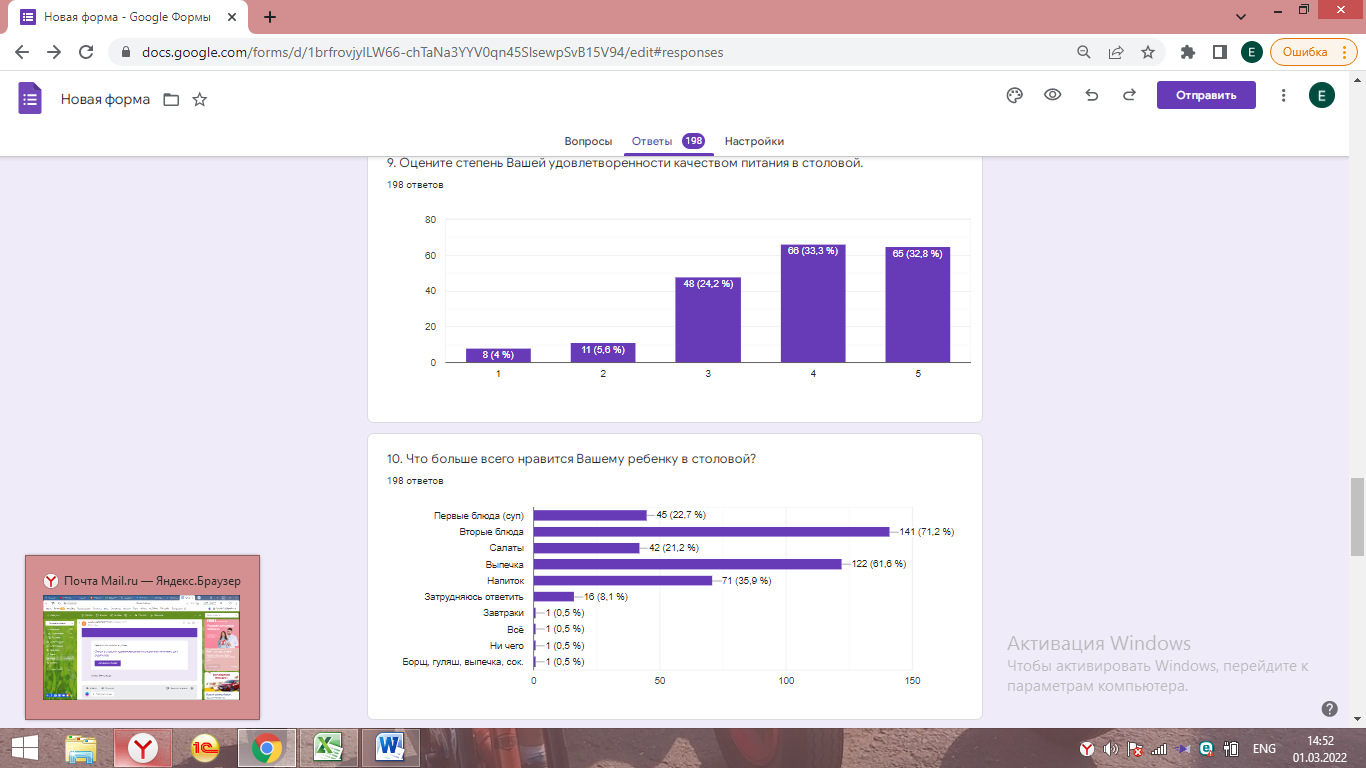 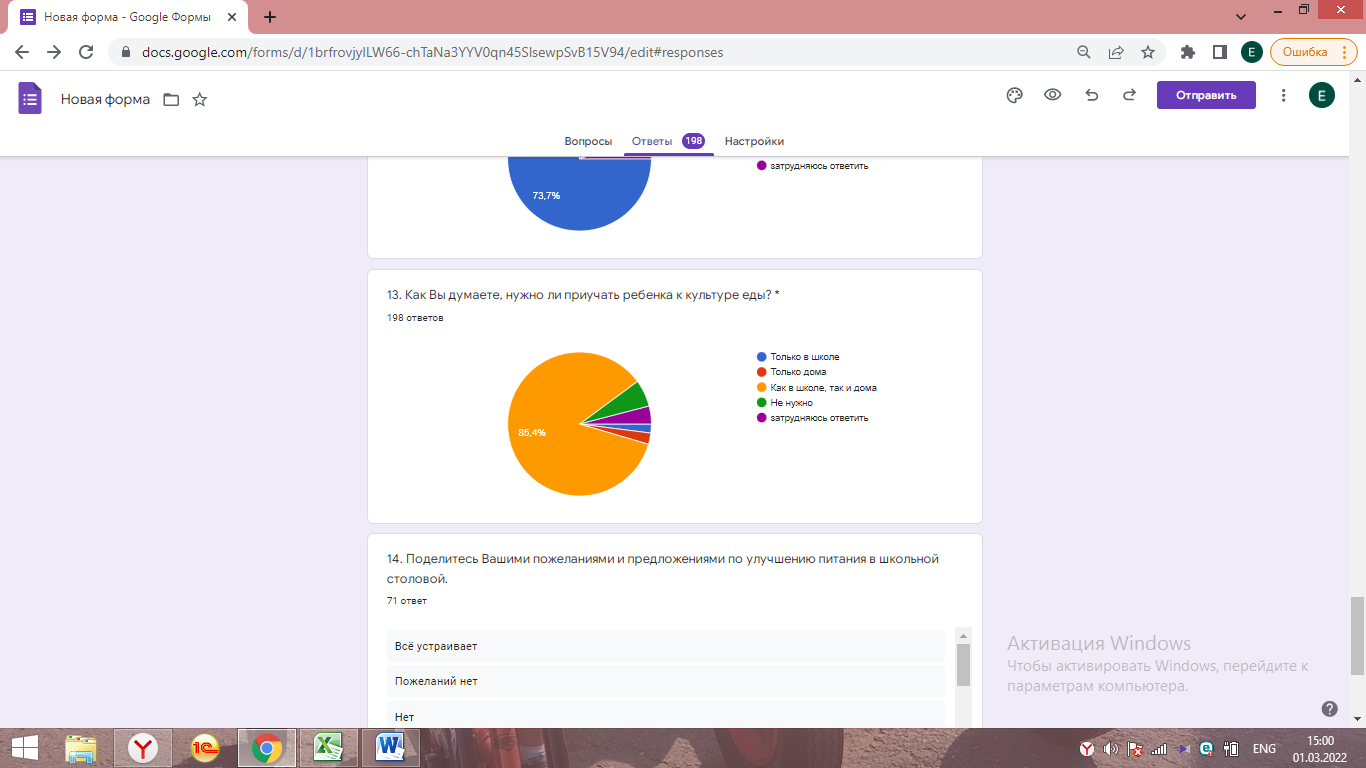 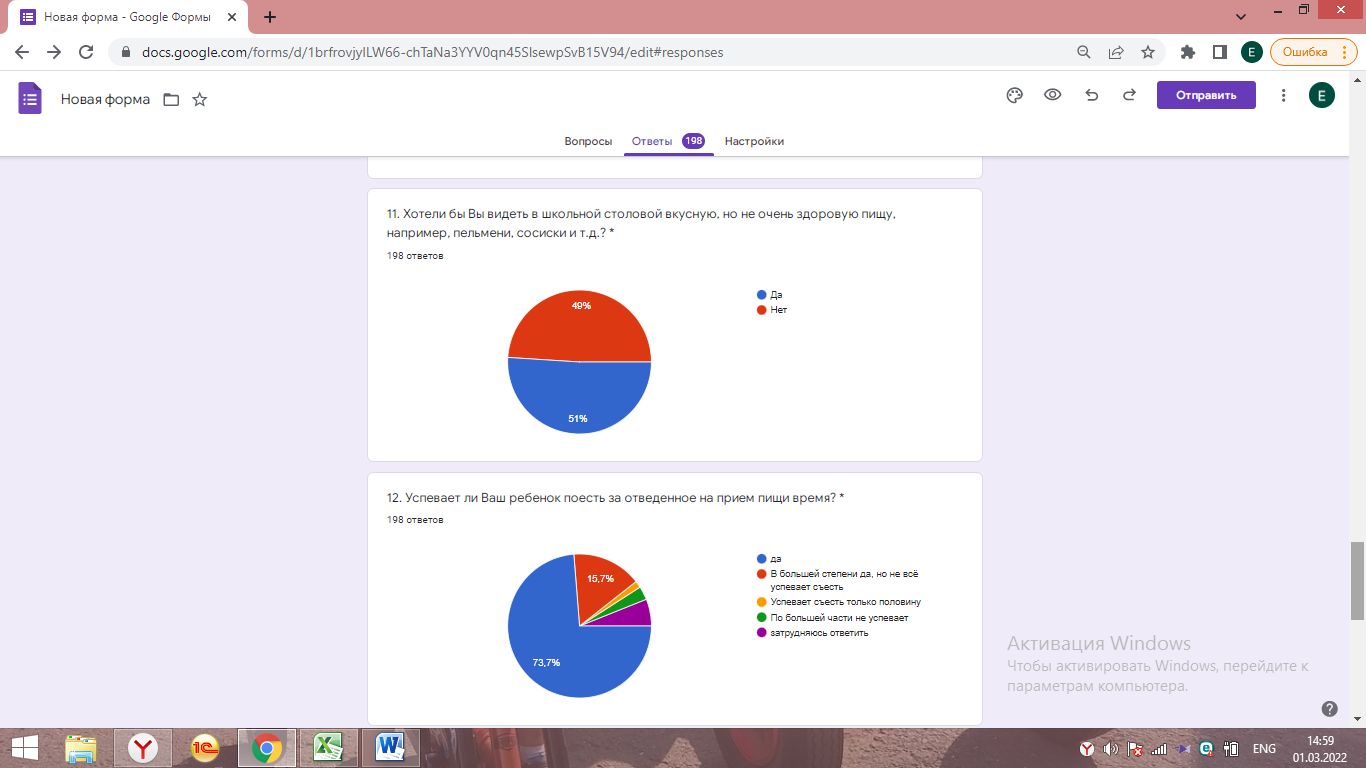 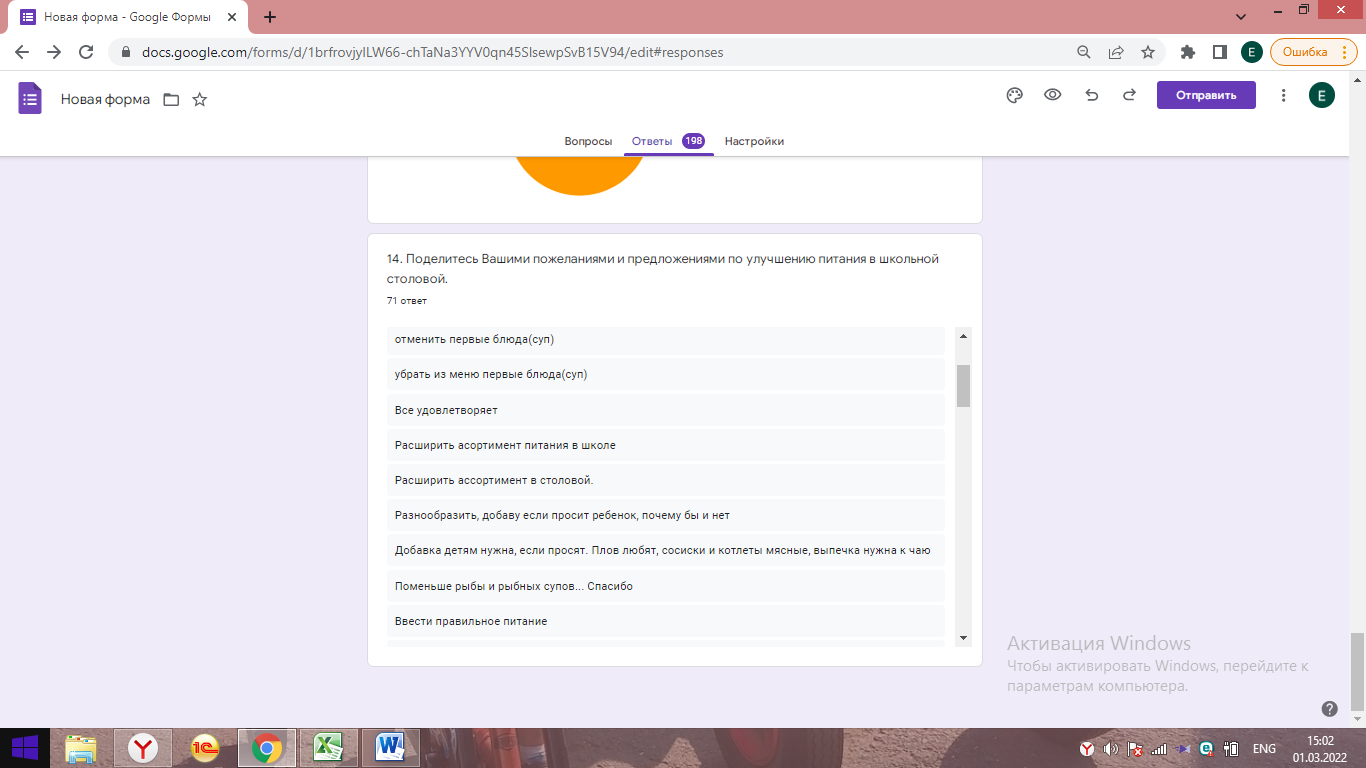 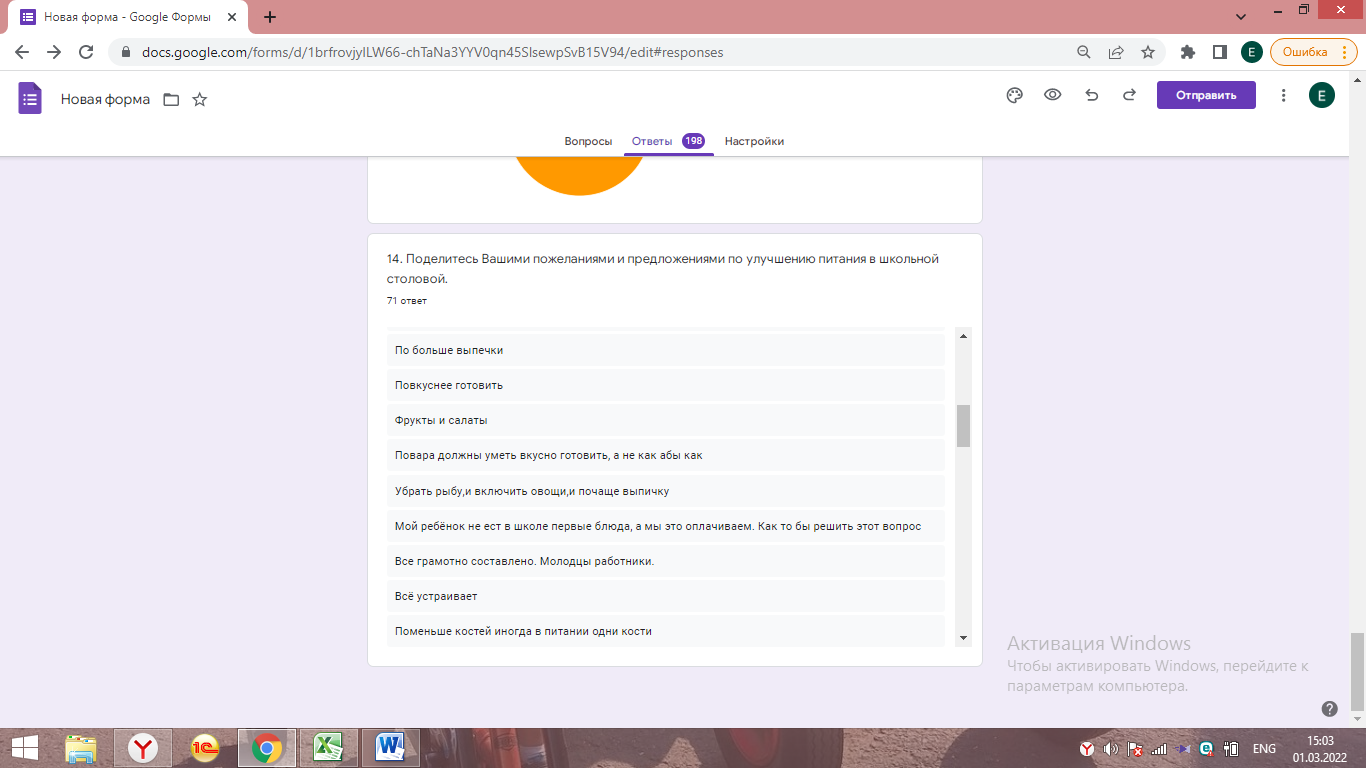 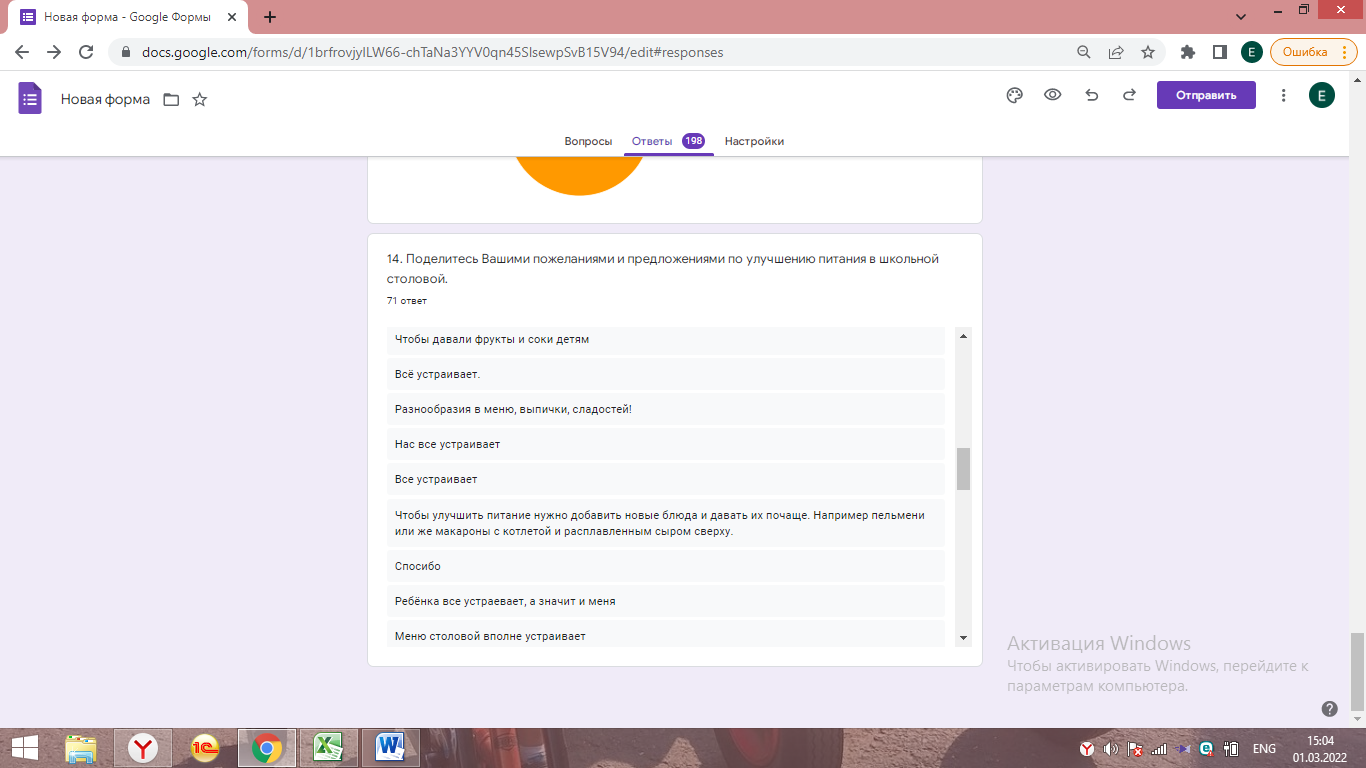 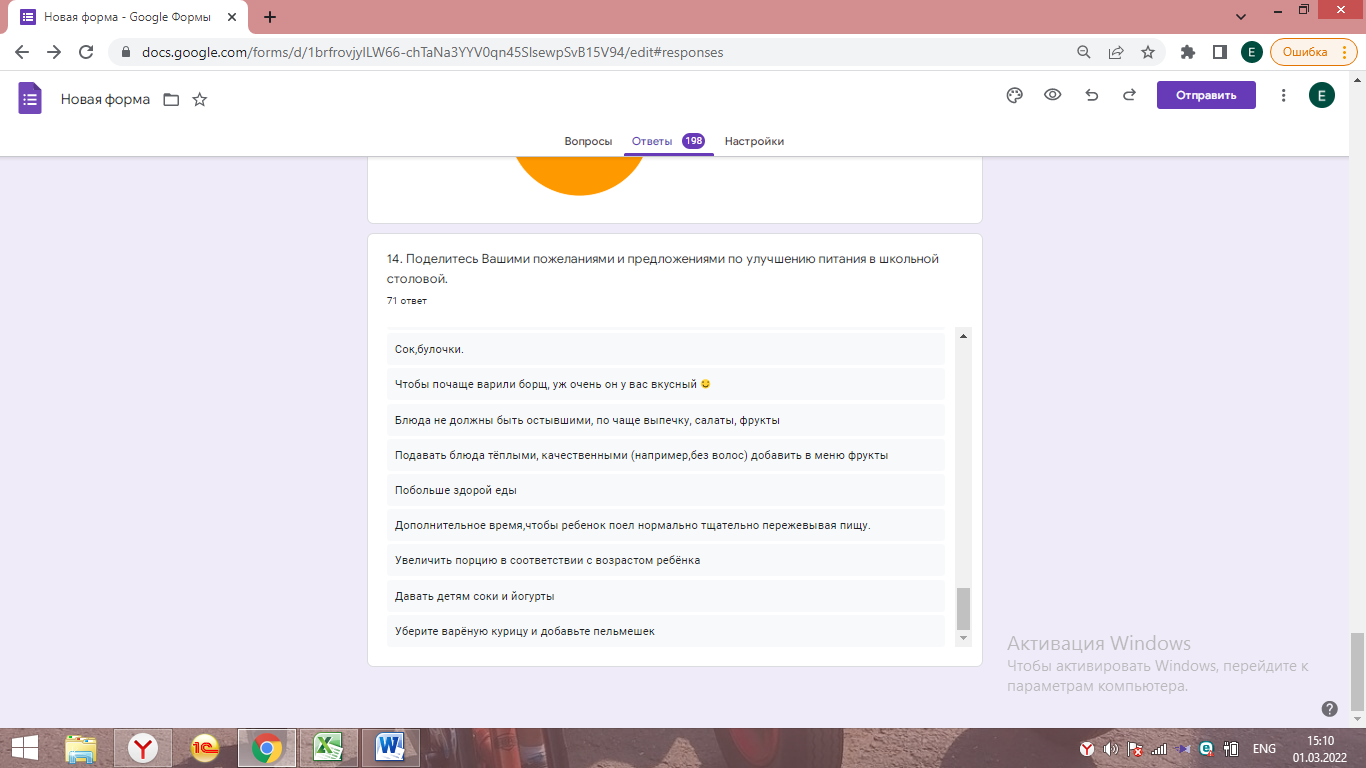 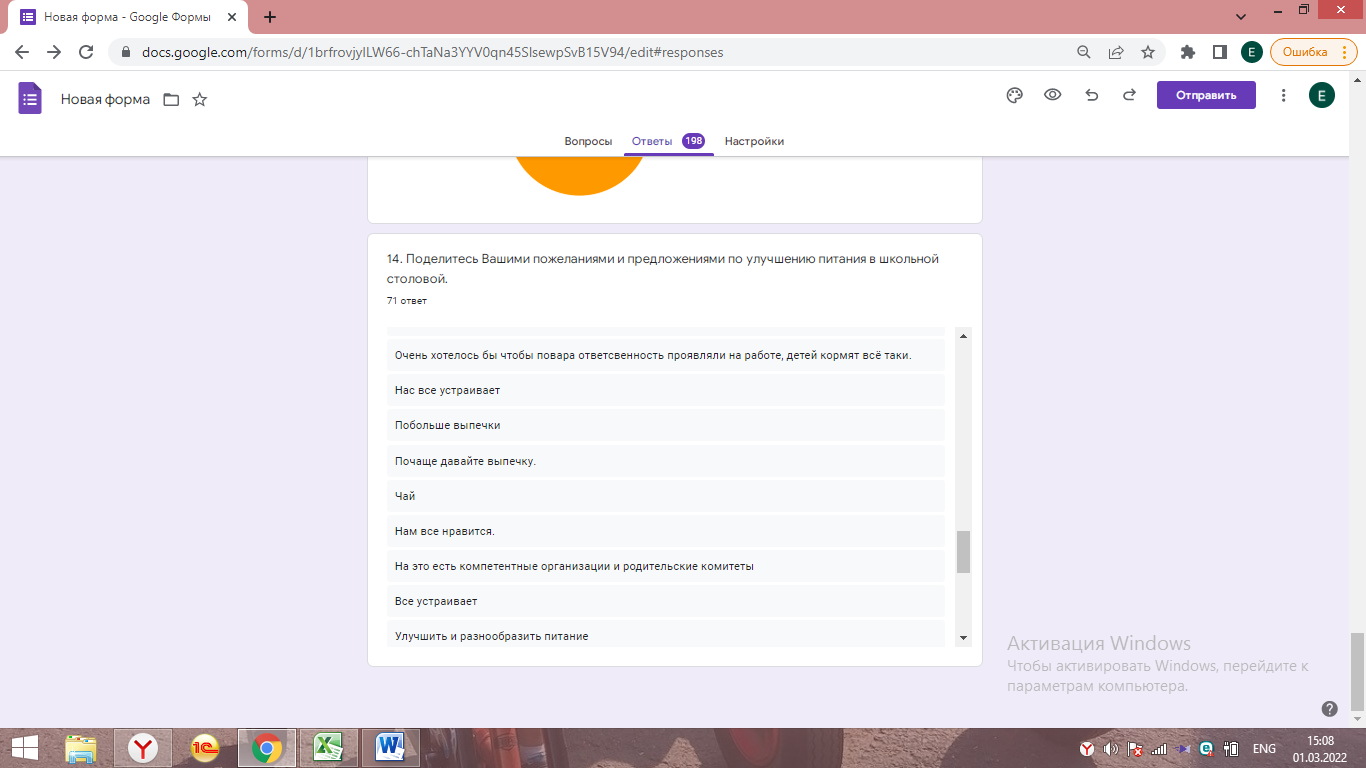 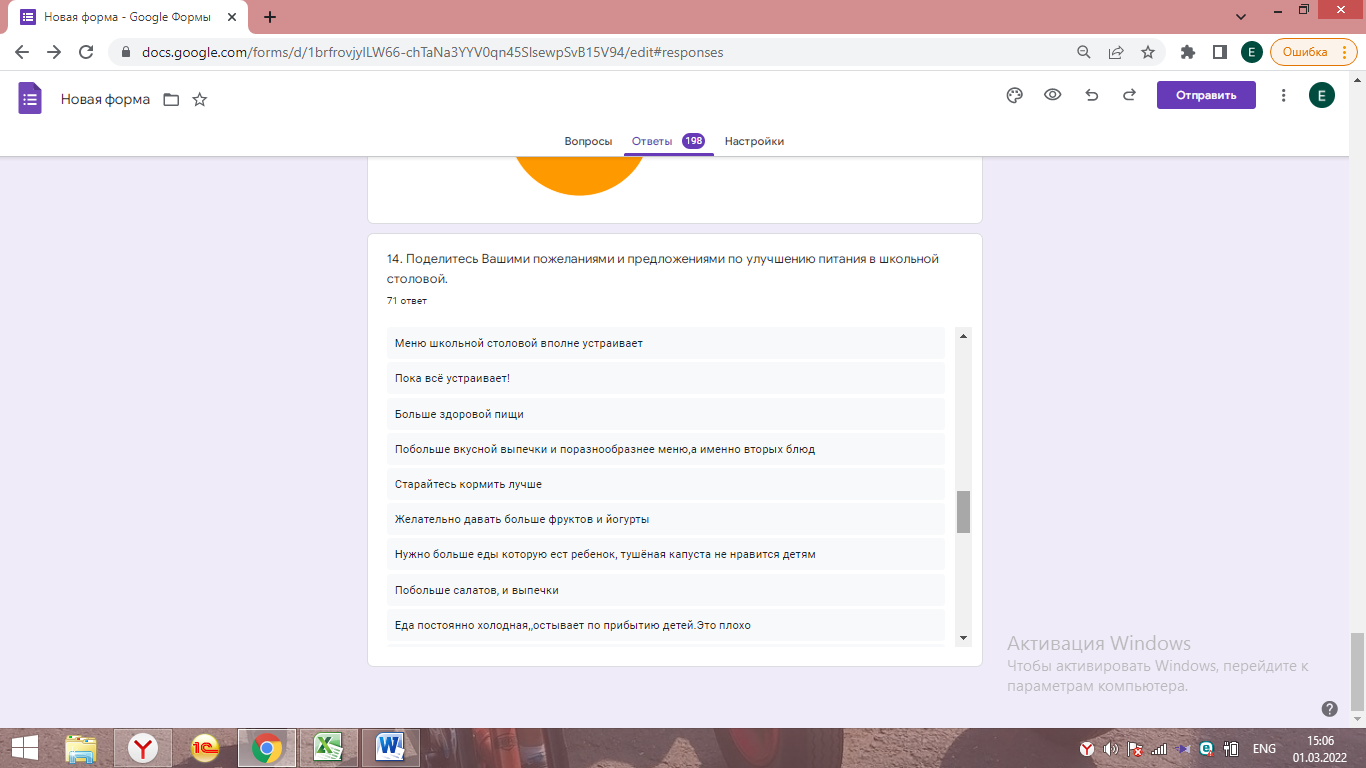 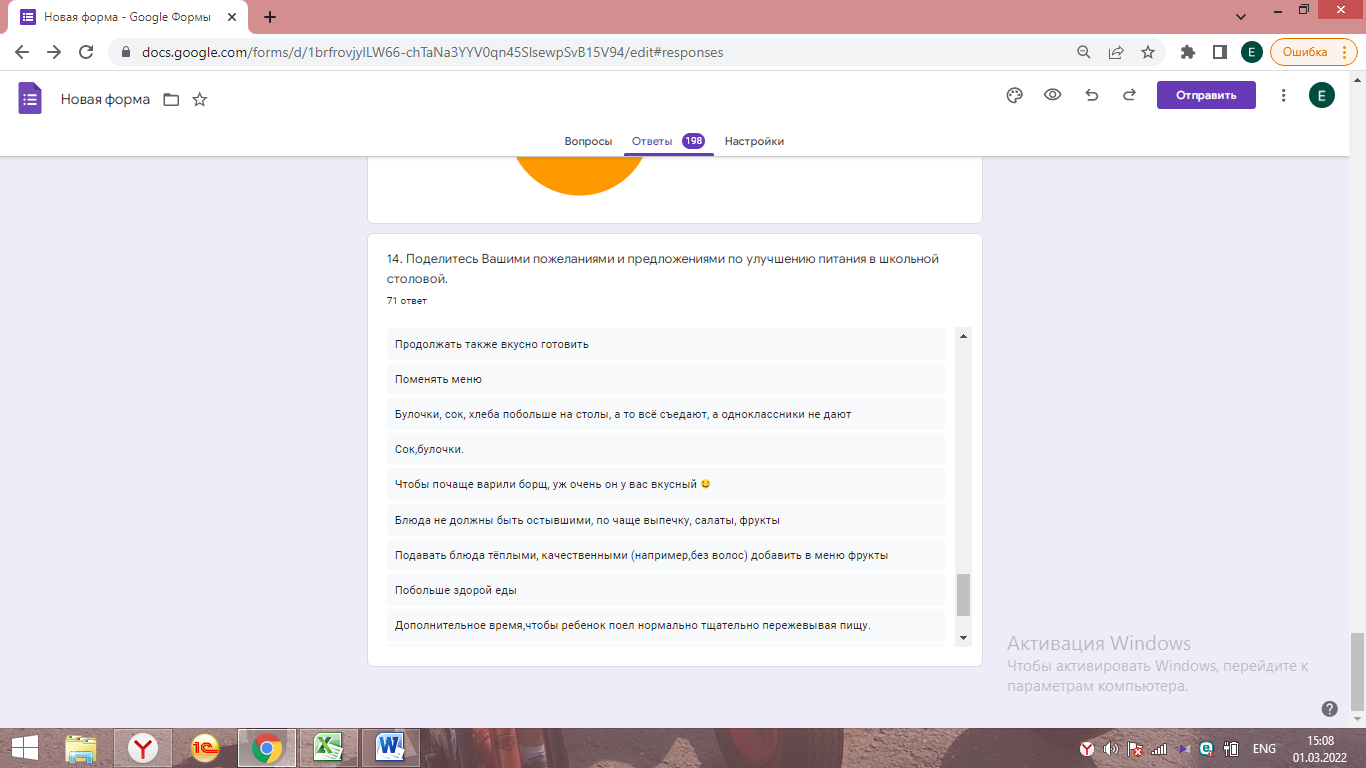 